                                 Түйіндеме	Аты-жөні: Саматов Самат Саматұлы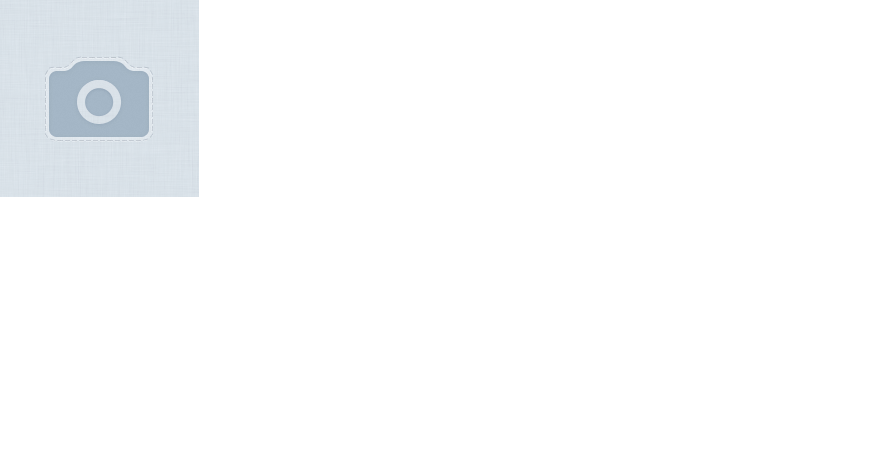 Жынысы: ерОтбасылық жағдайы: үйленген. 2 балалыТуған жылы және жері: 1989 жылы, Алматы облысы, Еңбекшіқазақ ауданы, Нұра ауылыЭлектронды адресі: samat_samatov@mail.ruТұрғылықты мекен жайы: Алматы қаласы, Байланыс телефоны: +7701 000 00 00Әлеуметтік желілері:  В контакте: http://vk.com/samatsamatovFacebook:  https://www.facebook.com/samat.samatov, т.б.Жұмыс өтілі: 2009-2012ж.ж.  аралығында ____________________________, 2012-2015 ______________________________________________________________________________ .Білімі:  Негізгі – аяқталған жоғарғы. Әл-Фараби атындағы Қазақ Ұлттық Университеті, филология, әдебиеттану және әлем тілдері факультеті, Қазақ тілі мен әдебиеті мамандығы. Аталған жоғарғы оқу орнында тіл білімі бағытында магистратура бітіргенмін.Кәсіби біліктілігі:  Ауызша  және  жазба  түрінде  аударма  жасау;ДК  және  бағдарламаларда (Word, Excel, Power Point)  сенімді  әрі  еркін  түрде  жұмыс  жасау; Ғаламтор  желісін тиімді қолдану; Шет тілдер: Орыс тілі орташа, түрік тілі еркін, ағылшын тілі сөздікпен.Жеке қасиеттері: Тіл табысқыш, бауырмал, ісіне  тиянақты, белсенді, креативті  жобалар ұсынғыш, шешіміне  берік  әрі  тұрақты, ортаға  бейімшіл, жауапкершілік, ұйымдастырушылық қабілеті жоғары, эмоциялық  сезімдерін  игере  алатын.Қосымша: (Хоббиіңіз туралы ақпарат) БАҚ-пен таныс күнделікті  әдетім, әдеби шығармалар  мен  этнопедагогика  саласына, сондай-ақ ұлттық және  өзге  дәстүрлі  спорт  ойындарына  қызығамын. Дзюдо  күресінен  қалалық, облыстық байқаулардың жүлдегері, көкпар, аламан  бәйгелерінің  жеңімпазы, әуесқой  бокспен  айналысамын. Сонымен қатар, бос уақытымды табиғатты суретке түсірумен өткізіемін. Галстук коллекциясын жинағанды ұнатамын. 